PODALJŠANO BIVANJE DOMAPles in telovadbaTELOVADI Z MENOJhttps://www.youtube.com/watch?v=JoF_d5sgGgc	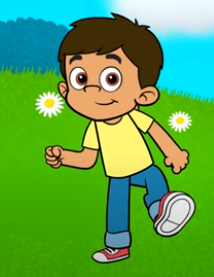 